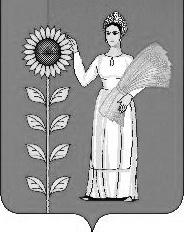 СОВЕТ  ДЕПУТАТОВ СЕЛЬСКОГО  ПОСЕЛЕНИЯ ДОБРИНСКИЙ  СЕЛЬСОВЕТ Добринского муниципального района   Липецкой  областиРоссийской Федерации72-я  сессия 1 созываРЕШЕНИЕ22.01.2019г.                      п.Добринка                              № 202-рсО передаче отдельных полномочий органов местного самоуправления сельского поселения Добринский сельсоветДобринскому муниципальному району       Рассмотрев обращение главы сельского поселения Добринский сельсовет  о передаче  осуществления отдельных полномочий сельского поселения Добринский сельсовет органам местного самоуправления Добринского муниципального района, руководствуясь п.4 ст.15 Федерального закона от 06.10.2003 №131-ФЗ «Об общих принципах организации местного самоуправления в Российской Федерации», ст.13 Устава сельского поселения Добринский сельсовет,  учитывая решение постоянной комиссии по правовым вопросам, местному самоуправлению и работе с депутатами, Совет депутатов сельского поселения Добринский сельсоветРЕШИЛ:     1. Передать с 01 января 2019 года сроком на три года Добринскому муниципальному району осуществление следующих полномочий сельского поселения Добринский сельсовет:-    п.1ч.1 ст.14 в части контроля за исполнением бюджета поселения;- п.1ч.2 ст.14.1 в части сопровождения информационных систем и программного обеспечения исполнения бюджета поселения.     2. Предоставить право органам местного самоуправления сельского поселения заключать, в соответствии с действующим законодательством, соглашения с органами местного самоуправления Добринского муниципального района о передаче осуществления полномочий согласно пункту 1 настоящего решения.     3.Настоящее решение вступает в силу со дня его официального обнародования и распространяется на правоотношения, возникшие с 01.01.2019г. Председатель Совета депутатовсельского поселенияДобринский сельсовет                                                                      Н.В. Чижов